UPTON BY CHESTER AND DISTRICT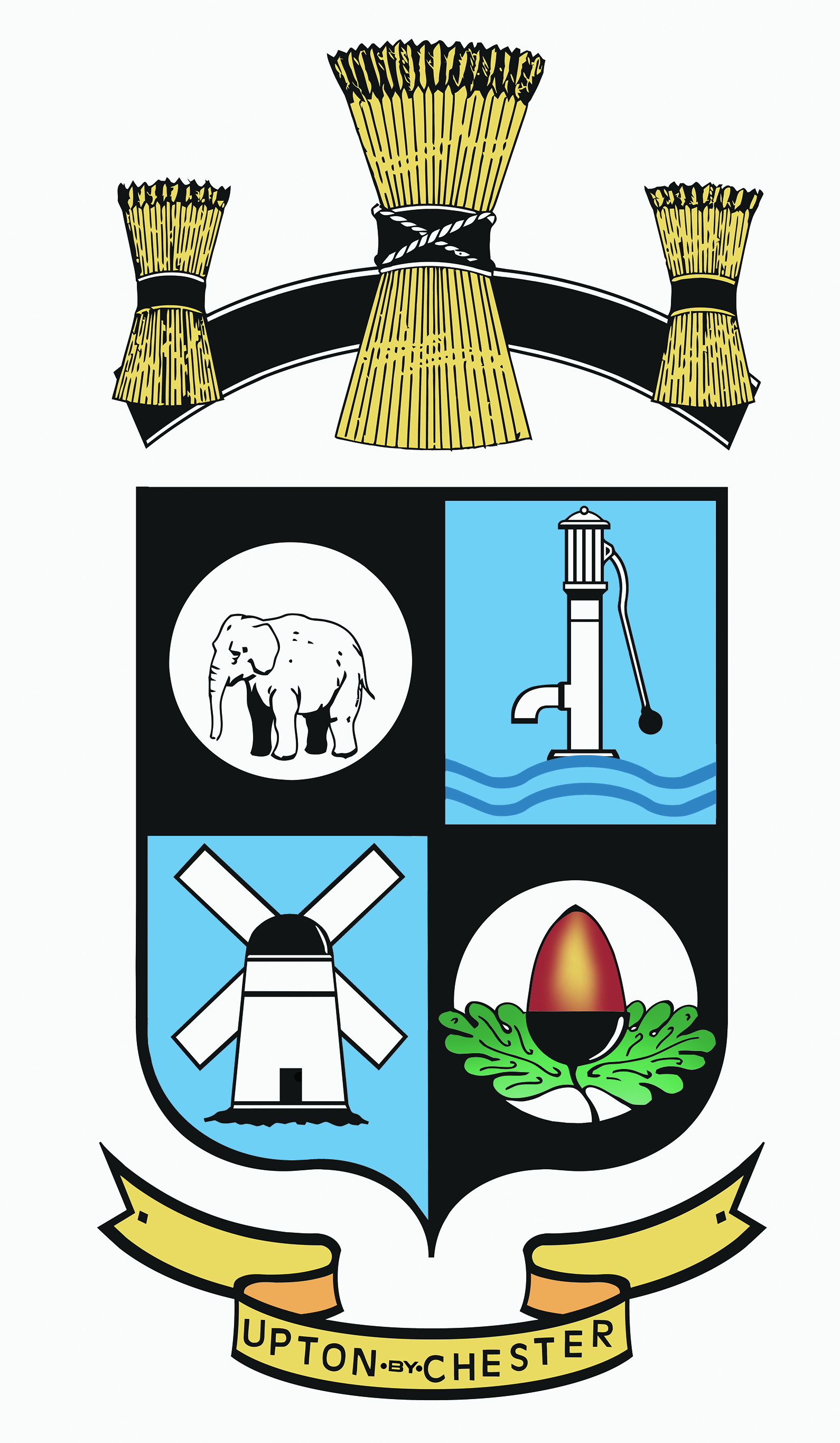 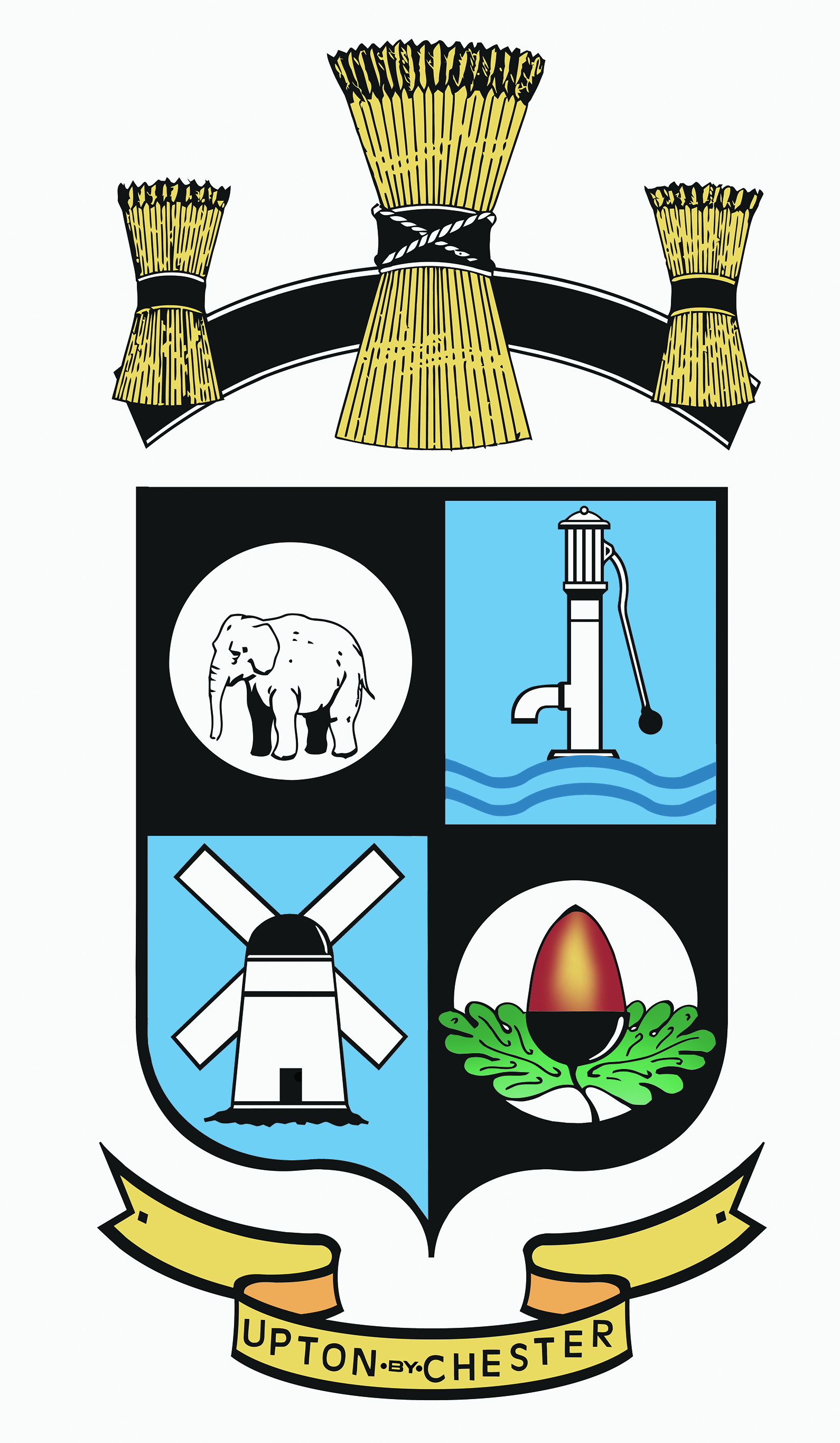  PARISH COUNCIL18 Gladstone RoadChesterCH1 4BY07584415343Email  clerk@uptonbychester.org.ukMinutes of the meeting of Upton by Chester and District Parish Council’s Planning Committee, held on Monday 9th October 2017, 6.30pm, at Upton Pavilion, Upton, Chester.Present: Cllr Eardley, Cllr M Lloyd, Cllr S Lloyd, Cllr McNae, Cllr Paddock, Cllr Vaughan and Cllr Walmsley (Chairman).In attendance: Mrs S Pollard (Clerk).1.   APOLOGIES FOR ABSENCE.Apologies for absence were received from Cllr Bennion, Cllr Evans, Cllr Lee, Cllr Houlbrook and Cllr Southward.The following Councillors were also absent:Cllr Bartliff, Cllr Bryan, Cllr Ford and Cllr Samuel.Resolved: that the apologies be noted.2.  DECLARATIONS OF INTEREST.Resolved: that no declarations of interest were made.3.   MINUTES.Resolved: that the Minutes of the meeting held on 4th September were approved as a correct record and signed by the Chairman.Proposed by Cllr Vaughan, seconded by Cllr M Lloyd.4.  TO CONSIDER THE PLANNING APPLICATION – 17/04015/FUL.17/04015/FUL, demolition of existing buildings and erection of 13 dwellings. White Gables,    Plas Newton Lane.Resolved: that the Parish Council objects to this planning application due to the following:Potential highways issues associated with increased volume of traffic, especially at peak times and school drop off and collection times. Also the proposed access point’s proximity to the pedestrian crossing, to the road junction with the A41 and to the Cheshire County Sports Club.Over development – over intensive use of the site.Trees – loss of mature trees, at least one with a Tree Protection Order in place.Inadequate single track access to the site; restrictive to emergency vehicle access.